«30» 05 2022 г.                                                                                          № 585О внесении изменений в Постановление городской Администрации от 05.02.2021 № 122«Обеспечение деятельности добровольной народной дружины на территории г. Мирногона 2021 - 2025 годы»В соответствии с Постановлением городской Администрации от 12.12.2014 № 820 «О порядке разработки, реализации и оценке эффективности муниципальных программ муниципального образования «Город Мирный» Мирнинского района Республики Саха (Якутия)», а также на основании решения городского Совета от 18.03.2022 № IV–53-2 «О внесении изменений и дополнений в решение городского Совета от 23.12.2021 № IV-51-4  «О бюджете муниципального образования «Город Мирный» на 2022 год и на плановый период 2023 и 2024 годов», городская Администрация постановляет:Внести в Постановление городской Администрации от 05.02.2021 № 122 «Обеспечение деятельности добровольной народной дружины на территории г. Мирного на 2021 - 2025 годы» (далее – Программа), следующие изменения:1.1. В Паспорте Программы строку «Объем и источники финансирования» изложить в редакции:1.2. В разделе 5 «Ресурсное обеспечение программы» в строке «Всего» цифры «4 498 045,15» заменить цифрами «4 533 349,15», в строке «Местный бюджет» цифры «4 498 045,15» заменить цифрами «4 533 349,15».1.3. Приложение 1 «Система программных мероприятий муниципальной программы МО «Город Мирный» «Обеспечение деятельности добровольной народной дружины на территории г. Мирного на 2021 - 2025 годы»» изложить в редакции согласно приложению к настоящему Постановлению.2. Опубликовать настоящее Постановление в порядке, предусмотренном Уставом МО «Город Мирный».3. Контроль исполнения настоящего Постановления оставляю за собой.Глава города								             К.Н. АнтоновПриложениек Постановлению городской Администрации от «30» 05 2022 г. № 585ПЕРЕЧЕНЬ ПРОГРАММНЫХ МЕРОПРИЯТИЙАДМИНИСТРАЦИЯМУНИЦИПАЛЬНОГО ОБРАЗОВАНИЯ«Город Мирный»МИРНИНСКОГО РАЙОНАПОСТАНОВЛЕНИЕ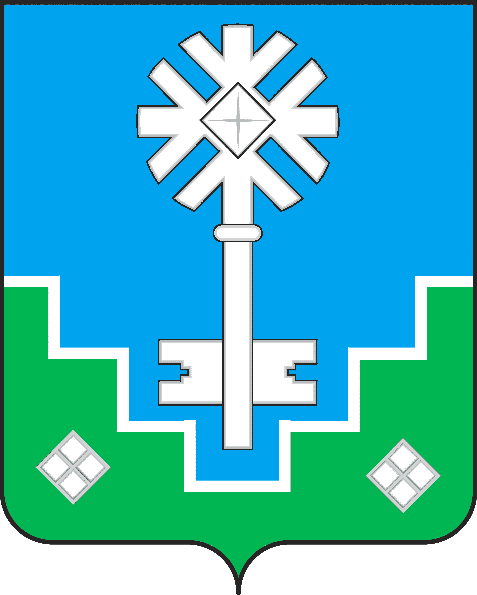 МИИРИНЭЙ ОРОЙУОНУН«Мииринэй куорат»МУНИЦИПАЛЬНАЙ ТЭРИЛЛИИ ДЬАhАЛТАТАУУРААХОбъём и источники финансированияВсего 4 533 349,15 Местный бюджет -         4 533 349,15  руб., в том числе по годам:2021 г. – 1 200 414,71 руб.;2022 г. – 844 496,84 руб.;2023 г. – 829 479,20 руб.;2024 г. – 829 479,20 руб.;2025 г. – 829 479,20 руб.  Система программных мероприятий муниципальной целевой программы МО «Город Мирный» «Обеспечение деятельности добровольной народной дружины на территории г. Мирного на 2021 - 2025 годы»№ проектаНаименование проекта (раздел, объект, мероприятие)Всего финансовых средствГосударственный бюджет Республики Саха (Якутия)Бюджет МО «Мирнинский район» Бюджет МО "Город Мирный"Иные источникиИсполнители12345678Обеспечение деятельности добровольной народной дружины на территории г. Мирного на 2021-2025 годыОбеспечение деятельности добровольной народной дружины на территории г. Мирного на 2021-2025 годыОбеспечение деятельности добровольной народной дружины на территории г. Мирного на 2021-2025 годыОбеспечение деятельности добровольной народной дружины на территории г. Мирного на 2021-2025 годыОбеспечение деятельности добровольной народной дружины на территории г. Мирного на 2021-2025 годыОбеспечение деятельности добровольной народной дружины на территории г. Мирного на 2021-2025 годыОбеспечение деятельности добровольной народной дружины на территории г. Мирного на 2021-2025 годыВСЕГО4 533 349,154 533 349,15Отдел ГО и ЧС городской Администрации20211 200 414,711 200 414,71Отдел ГО и ЧС городской Администрации2022844 496,84844 496,84Отдел ГО и ЧС городской Администрации2023829 479,20829 479,20Отдел ГО и ЧС городской Администрации2024829 479,20829 479,20Отдел ГО и ЧС городской Администрации2025829 479,20829 479,20Отдел ГО и ЧС городской Администрации1.Информационно-пропагандистское обеспечение мероприятий по обеспечению деятельности ДНДИнформационно-пропагандистское обеспечение мероприятий по обеспечению деятельности ДНДИнформационно-пропагандистское обеспечение мероприятий по обеспечению деятельности ДНДИнформационно-пропагандистское обеспечение мероприятий по обеспечению деятельности ДНДИнформационно-пропагандистское обеспечение мероприятий по обеспечению деятельности ДНДИнформационно-пропагандистское обеспечение мероприятий по обеспечению деятельности ДНДИнформационно-пропагандистское обеспечение мероприятий по обеспечению деятельности ДНДИТОГО187 717,29187 717,29Отдел ГО и ЧС городской Администрации202127 000,0027 000,00Отдел ГО и ЧС городской Администрации202239 123,0039 123,00Отдел ГО и ЧС городской Администрации202340 531,4340 531,43Отдел ГО и ЧС городской Администрации202440 531,4340 531,43Отдел ГО и ЧС городской Администрации202540 531,4340 531,43Отдел ГО и ЧС городской Администрации2.Содействие в организации деятельности ДНДСодействие в организации деятельности ДНДСодействие в организации деятельности ДНДСодействие в организации деятельности ДНДСодействие в организации деятельности ДНДСодействие в организации деятельности ДНДСодействие в организации деятельности ДНДИТОГО2 283 083,952 283 083,95Отдел ГО и ЧС городской Администрации2021885 870,71885 870,71Отдел ГО и ЧС городской Администрации2022383 933,24 383 933,24Отдел ГО и ЧС городской Администрации2023337 760,00337 760,00Отдел ГО и ЧС городской Администрации2024337 760,00337 760,00Отдел ГО и ЧС городской Администрации2025337 760,00337 760,00Отдел ГО и ЧС городской Администрации3.Содержание ДНДСодержание ДНДСодержание ДНДСодержание ДНДСодержание ДНДСодержание ДНДСодержание ДНДИТОГО2 062 547,912 062 547,912021287 544,00287 544,00Одел ГО и ЧС городской Администрации2022421 440,60421 440,60Одел ГО и ЧС городской Администрации2023451 187,77451 187,77Одел ГО и ЧС городской Администрации2024451 187,77451 187,77Одел ГО и ЧС городской Администрации2025451 187,77451 187,77Одел ГО и ЧС городской Администрации